Bewildered by your UCAS application form? Here are twenty top tips from UCAS experts across the country that you should remember as you're completing your application form. They're all pretty simple pointers, but you'd be surprised how many people forget them - and the really important ones for you or your school are in bold.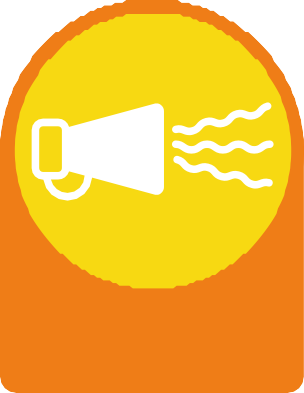 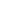 Create an account to begin your application.Write down your user- name and password.Remember to verify your email address.Navigate your applica- tion using the menu.Check completed sections have a tick.Use the save button to save and return later.Select your reference number carefully.Select your student support code carefully.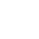 Answer the disability question; it is required.Open days are notuniversity preparation.List every school you have been to since 11.Enter results for every exam you have taken.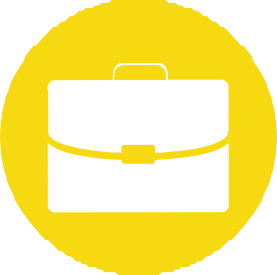 Add qualifications if you need to.Probably, select the "below honours" option.Work experience isnot employment.Have your card details ready for payment.